Физико-механические показатели делейрыболовных узловыхФизико-механические показатели делейрыболовных узловыхФизико-механические показатели делейрыболовных узловыхФизико-механические показатели делейрыболовных узловыхФизико-механические показатели делейрыболовных узловыхПОЛИЭТИЛЕНОВЫЕ НИТОЧНЫЕ   POLYETILENE MULTIFILAMENT ТУ 15-08-09-9ПОЛИЭТИЛЕНОВЫЕ НИТОЧНЫЕ   POLYETILENE MULTIFILAMENT ТУ 15-08-09-9ПОЛИЭТИЛЕНОВЫЕ НИТОЧНЫЕ   POLYETILENE MULTIFILAMENT ТУ 15-08-09-9ПОЛИЭТИЛЕНОВЫЕ НИТОЧНЫЕ   POLYETILENE MULTIFILAMENT ТУ 15-08-09-9ПОЛИЭТИЛЕНОВЫЕ НИТОЧНЫЕ   POLYETILENE MULTIFILAMENT ТУ 15-08-09-9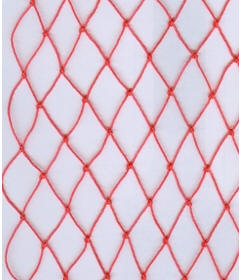 Предназначен для постройки и ремонта орудий промышленного рыболовства.Предназначен для постройки и ремонта орудий промышленного рыболовства.Предназначен для постройки и ремонта орудий промышленного рыболовства.Предназначен для постройки и ремонта орудий промышленного рыболовства.Предназначен для постройки и ремонта орудий промышленного рыболовства.СтруктураУсловный диаметрРазмер ячеиКоличество ячей по ширинеРазрывная нагрузка в сухом видеStructureConditionaldiameter MeshsizeQuantity  ofmeshes      (breadth)Breaking load in a dry kind текс/texмм/mmмм/mmМакс/ maxКгс/kgf 0,23/2х30,829495255,57,5 0,23/2х2х31,216,5-100151,5-75,516 0,23/2х4х31,520-10099,5-50,532,5 0,23/2х5х31,820-10099,5-50,542 0,23/2х6х3220-10099,5-50,549 0,23/2х7х32,224-10099,5-50,554,5 0,23/2х8х32,530-10059,568 0,23/2х10х32,830-10059,580ПОЛИЭТИЛЕНОВЫЕ  ВЕРЕВОЧНЫЕ  POLYETHYLENE ROPE               ТУ -15-08-05-92ПОЛИЭТИЛЕНОВЫЕ  ВЕРЕВОЧНЫЕ  POLYETHYLENE ROPE               ТУ -15-08-05-92ПОЛИЭТИЛЕНОВЫЕ  ВЕРЕВОЧНЫЕ  POLYETHYLENE ROPE               ТУ -15-08-05-92ПОЛИЭТИЛЕНОВЫЕ  ВЕРЕВОЧНЫЕ  POLYETHYLENE ROPE               ТУ -15-08-05-92ПОЛИЭТИЛЕНОВЫЕ  ВЕРЕВОЧНЫЕ  POLYETHYLENE ROPE               ТУ -15-08-05-92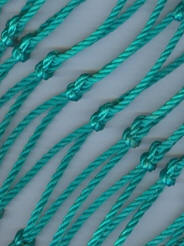 Предназначен для постройки и ремонта орудий промышленного рыболовства.Предназначен для постройки и ремонта орудий промышленного рыболовства.Предназначен для постройки и ремонта орудий промышленного рыболовства.Предназначен для постройки и ремонта орудий промышленного рыболовства.Предназначен для постройки и ремонта орудий промышленного рыболовства. 1 сложение3,130-40050,5; 14,5115 1 layer3,540-40050,5; 14 ,5130450-80050,5; 10,5160560-120050,5; 7,52806,5800-120010,5; 7,5500 2 сложение3,160-12050,5220 2 layer570-12050,5600ПОЛИЭТИЛЕНОВЫЕ ШНУРОВЫЕ  POLYETHYLENE  CORD                ТУ  8198-022-00472070-2003ПОЛИЭТИЛЕНОВЫЕ ШНУРОВЫЕ  POLYETHYLENE  CORD                ТУ  8198-022-00472070-2003ПОЛИЭТИЛЕНОВЫЕ ШНУРОВЫЕ  POLYETHYLENE  CORD                ТУ  8198-022-00472070-2003ПОЛИЭТИЛЕНОВЫЕ ШНУРОВЫЕ  POLYETHYLENE  CORD                ТУ  8198-022-00472070-2003ПОЛИЭТИЛЕНОВЫЕ ШНУРОВЫЕ  POLYETHYLENE  CORD                ТУ  8198-022-00472070-2003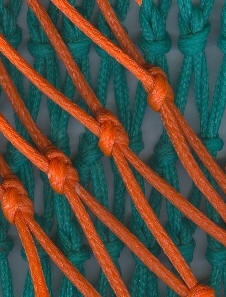 Предназначен для постройки и ремонта орудий промышленного рыболовства.Предназначен для постройки и ремонта орудий промышленного рыболовства.Предназначен для постройки и ремонта орудий промышленного рыболовства.Предназначен для постройки и ремонта орудий промышленного рыболовства.Предназначен для постройки и ремонта орудий промышленного рыболовства. 1 сложение2,830-10050,5120 1 layer330-20050,5-25,51153,537-20050,5-25,5130437-40050,5-20,5160545-80050,5-10,5225645-120050,5-7,5480 2 сложение345-10050,5220 2 layer3,545-12050,5270445-12050,53604,552-12050,5430555-12050,55005,568-12050,5750674-12050,590ПОЛИАМИДНЫЕ НИТОЧНЫЕПОЛИАМИДНЫЕ НИТОЧНЫЕПОЛИАМИДНЫЕ НИТОЧНЫЕПОЛИАМИДНЫЕ НИТОЧНЫЕПОЛИАМИДНЫЕ НИТОЧНЫЕ    POLYAMIDE MULTIFILAMENT        POLYAMIDE MULTIFILAMENT        POLYAMIDE MULTIFILAMENT        POLYAMIDE MULTIFILAMENT        POLYAMIDE MULTIFILAMENT    ТУ 15-08-334-89ТУ 15-08-334-89ТУ 15-08-334-89ТУ 15-08-334-89ТУ 15-08-334-89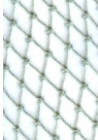 Дели ниточные узловые вывязываются шкотовым узлом из крученых ниток и предназначены для постройки и ремонта орудий промышленного рыболовства. Все ниточные узловые дели подвергаются термообработке для улучшения эксплуатационных показателей и фиксации узла. В зависимости от направления затяжки узла при отделке, фабричный размер ячеи измеряется вдоль или поперек сетеполотна. Дели ниточные узловые вывязываются шкотовым узлом из крученых ниток и предназначены для постройки и ремонта орудий промышленного рыболовства. Все ниточные узловые дели подвергаются термообработке для улучшения эксплуатационных показателей и фиксации узла. В зависимости от направления затяжки узла при отделке, фабричный размер ячеи измеряется вдоль или поперек сетеполотна. Дели ниточные узловые вывязываются шкотовым узлом из крученых ниток и предназначены для постройки и ремонта орудий промышленного рыболовства. Все ниточные узловые дели подвергаются термообработке для улучшения эксплуатационных показателей и фиксации узла. В зависимости от направления затяжки узла при отделке, фабричный размер ячеи измеряется вдоль или поперек сетеполотна. Дели ниточные узловые вывязываются шкотовым узлом из крученых ниток и предназначены для постройки и ремонта орудий промышленного рыболовства. Все ниточные узловые дели подвергаются термообработке для улучшения эксплуатационных показателей и фиксации узла. В зависимости от направления затяжки узла при отделке, фабричный размер ячеи измеряется вдоль или поперек сетеполотна. Дели ниточные узловые вывязываются шкотовым узлом из крученых ниток и предназначены для постройки и ремонта орудий промышленного рыболовства. Все ниточные узловые дели подвергаются термообработке для улучшения эксплуатационных показателей и фиксации узла. В зависимости от направления затяжки узла при отделке, фабричный размер ячеи измеряется вдоль или поперек сетеполотна. СтруктураУсловный диаметрРазмер ячеиКоличество ячей по ширинеРазрывная нагрузка в сухом видеStructureConditionaldiameter Mesh  sizeQuantity  ofmeshes      (breadth)Breaking load in a dry kind текс/texмм/mmмм/mmМакс./ maxКгс/kgf 29x40,556,5-100259,57,2 29x60,666,5-110259,510,2 93,5x30,88,0-240259,517 187x218,0-240255,523 187x31,210-270252,530 187x41,412-270186,543 187x61,816-300186,562 187x92,218-300101,590 187x122,520-300107,5116ПОЛИАМИДНЫЕ ВЕРЕВОЧНЫЕ  POLYAMIDE  ROPE   ТУ  15-08-335-89ПОЛИАМИДНЫЕ ВЕРЕВОЧНЫЕ  POLYAMIDE  ROPE   ТУ  15-08-335-89ПОЛИАМИДНЫЕ ВЕРЕВОЧНЫЕ  POLYAMIDE  ROPE   ТУ  15-08-335-89ПОЛИАМИДНЫЕ ВЕРЕВОЧНЫЕ  POLYAMIDE  ROPE   ТУ  15-08-335-89ПОЛИАМИДНЫЕ ВЕРЕВОЧНЫЕ  POLYAMIDE  ROPE   ТУ  15-08-335-89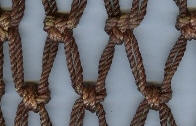 Дели веревочные узловые вывязываются шкотовым узлом из крученых веревок и предназначены для постройки и ремонта орудий промышленного рыболовства. Все узловые веревочные дели подвергаются термообработке для улучшения эксплуатационных показателей и фиксации узла. Дели веревочные в два сложения вывязываются из двух параллельно сложенных крученых веревок. Дели веревочные узловые вывязываются шкотовым узлом из крученых веревок и предназначены для постройки и ремонта орудий промышленного рыболовства. Все узловые веревочные дели подвергаются термообработке для улучшения эксплуатационных показателей и фиксации узла. Дели веревочные в два сложения вывязываются из двух параллельно сложенных крученых веревок. Дели веревочные узловые вывязываются шкотовым узлом из крученых веревок и предназначены для постройки и ремонта орудий промышленного рыболовства. Все узловые веревочные дели подвергаются термообработке для улучшения эксплуатационных показателей и фиксации узла. Дели веревочные в два сложения вывязываются из двух параллельно сложенных крученых веревок. Дели веревочные узловые вывязываются шкотовым узлом из крученых веревок и предназначены для постройки и ремонта орудий промышленного рыболовства. Все узловые веревочные дели подвергаются термообработке для улучшения эксплуатационных показателей и фиксации узла. Дели веревочные в два сложения вывязываются из двух параллельно сложенных крученых веревок. Дели веревочные узловые вывязываются шкотовым узлом из крученых веревок и предназначены для постройки и ремонта орудий промышленного рыболовства. Все узловые веревочные дели подвергаются термообработке для улучшения эксплуатационных показателей и фиксации узла. Дели веревочные в два сложения вывязываются из двух параллельно сложенных крученых веревок.  1 сложения3,128-160050,5-5,5215 1 layer433-160050,5-5,5320533-160050,5-5,54255,533-160050,5-5,5495633-160050,5-5,55707,558-160050,5-5,5720 2 сложения3,133-12050,5400 2 layer435-12050,5620550-12050,5900660-13050,51200ПОЛИАМИДНЫЕ ШНУРОВЫЕ  POLYAMIDE  ROPE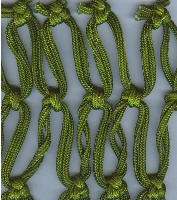 ПОЛИАМИДНЫЕ ШНУРОВЫЕ  POLYAMIDE  ROPEПОЛИАМИДНЫЕ ШНУРОВЫЕ  POLYAMIDE  ROPEПОЛИАМИДНЫЕ ШНУРОВЫЕ  POLYAMIDE  ROPEПОЛИАМИДНЫЕ ШНУРОВЫЕ  POLYAMIDE  ROPEДели шнуровые узловые вывязываются шкотовым узлом из плетеных шнуров и предназначены для постройки и ремонта орудий промышленного рыболовства. Все узловые шнуровые дели подвергаются термообработке для улучшения эксплуатационных показателей и фиксации узла. Дели могут быть пропитаны латексным составом.Дели шнуровые узловые вывязываются шкотовым узлом из плетеных шнуров и предназначены для постройки и ремонта орудий промышленного рыболовства. Все узловые шнуровые дели подвергаются термообработке для улучшения эксплуатационных показателей и фиксации узла. Дели могут быть пропитаны латексным составом.Дели шнуровые узловые вывязываются шкотовым узлом из плетеных шнуров и предназначены для постройки и ремонта орудий промышленного рыболовства. Все узловые шнуровые дели подвергаются термообработке для улучшения эксплуатационных показателей и фиксации узла. Дели могут быть пропитаны латексным составом.Дели шнуровые узловые вывязываются шкотовым узлом из плетеных шнуров и предназначены для постройки и ремонта орудий промышленного рыболовства. Все узловые шнуровые дели подвергаются термообработке для улучшения эксплуатационных показателей и фиксации узла. Дели могут быть пропитаны латексным составом.Дели шнуровые узловые вывязываются шкотовым узлом из плетеных шнуров и предназначены для постройки и ремонта орудий промышленного рыболовства. Все узловые шнуровые дели подвергаются термообработке для улучшения эксплуатационных показателей и фиксации узла. Дели могут быть пропитаны латексным составом.